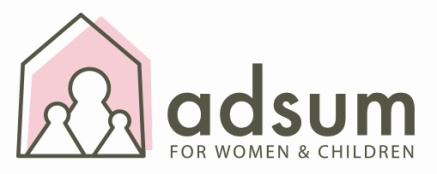 Third Party Fundraising AgreementGroup/Individual Organizing Event: Contact Person:Address:  Tel:                                                         Fax:				 Email: Website: Event Name: Start Date:					End Date: Event Location: Event Description: Estimated event revenue/goal:Terms and ConditionsThe undersigned must agree to carry out the fundraising event under the following conditions:Adsum for Women & Children (Adsum) must assume no legal or financial liability associated with the event.The third party must obtain all necessary permits, licenses, and other approvals prior to their event.Adsum must authorize use of its name and/or logo in promotional materials before its use.Adsum is not responsible for any injury or damage to persons or property that may occur during the event.The third party must abide by and observe all applicable laws, rules, regulations and ordinances of government authorities.Proceeds from the fundraising event should be paid to Adsum for Women & Children within 30 days of the event.Adsum agrees to advise the third party about Canada Revenue Agency regulations relating to the issuing of charitable tax receipts.Adsum is unable to provide financial assistance to third party events.Support and participation by Adsum staff and/or volunteers is voluntary and limited to available resources.Adsum for Women & Children may withdraw the right to use its name and cancel this third party agreement with 24 hours’ notice if it has serious concerns about the event.  Adsum will not be responsible for financial or other damages that may result from this cancellation.ACCEPTED AND AGREED:Event Organizer						Event Approved by AdsumSignature:							Signature:  Name:							Name:Title: 							Title:Date:							Date: